Priorities for the WeekWeekly Calendar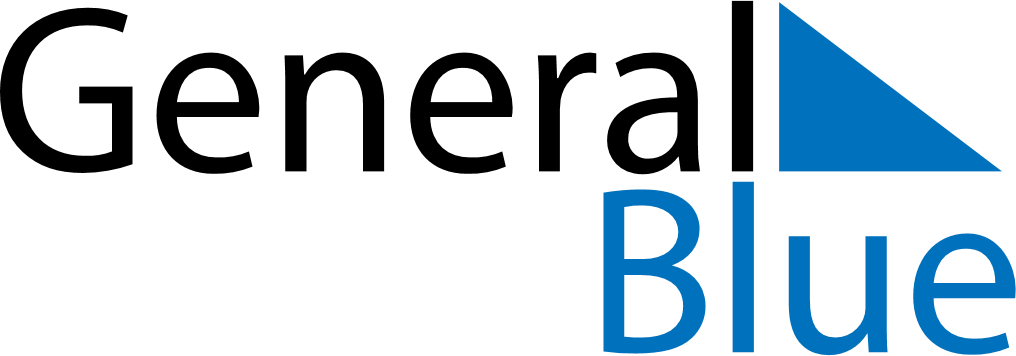 February 26, 2023 - March 4, 2023Weekly CalendarFebruary 26, 2023 - March 4, 2023Weekly CalendarFebruary 26, 2023 - March 4, 2023Weekly CalendarFebruary 26, 2023 - March 4, 2023Weekly CalendarFebruary 26, 2023 - March 4, 2023Weekly CalendarFebruary 26, 2023 - March 4, 2023Weekly CalendarFebruary 26, 2023 - March 4, 2023Weekly CalendarFebruary 26, 2023 - March 4, 2023SUNFeb 26MONFeb 27TUEFeb 28WEDMar 01THUMar 02FRIMar 03SATMar 046 AM7 AM8 AM9 AM10 AM11 AM12 PM1 PM2 PM3 PM4 PM5 PM6 PM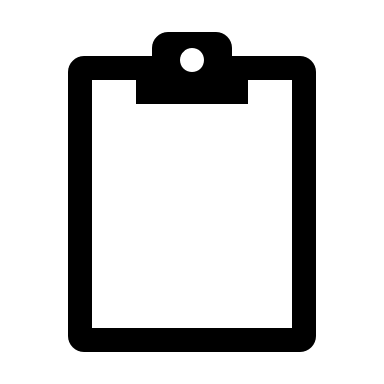 